План-конспект занятияпедагога дополнительного образованияДымчак Александр АлександровичОбъединение: КаратэГруппа: 02-68Дата проведения: 21.12.2022.Время проведения: 15:10-16:40Тема занятия: Повторение стоек. ОФП.Цель занятия: 1. Повторить и закрепить стойки.2. Развивать силовые способности с помощью физических упражнений.                                                РАЗМИНКА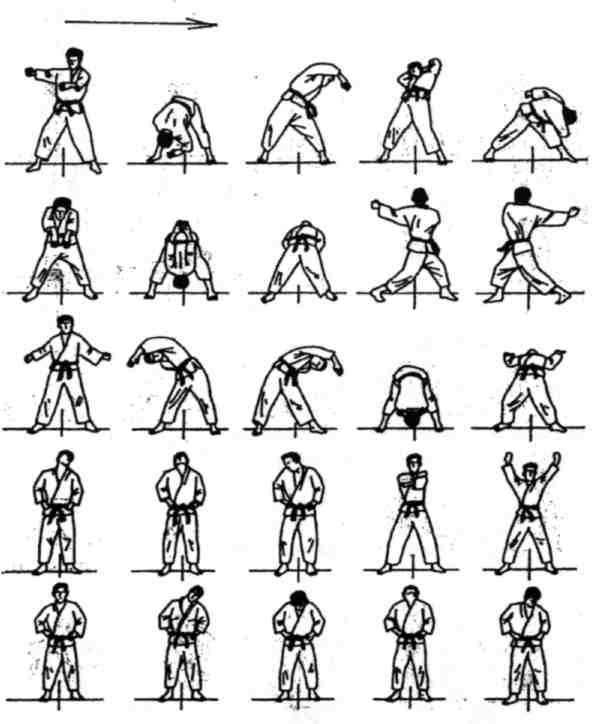 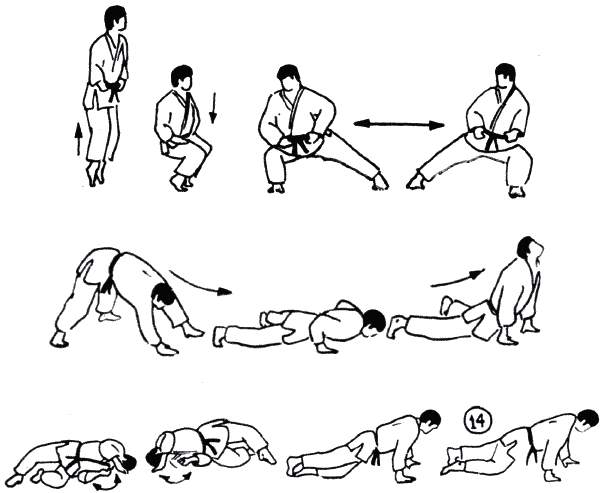 ОСНОВНАЯ ЧАСТЬ1. Техника выполнения стоек в каратэ.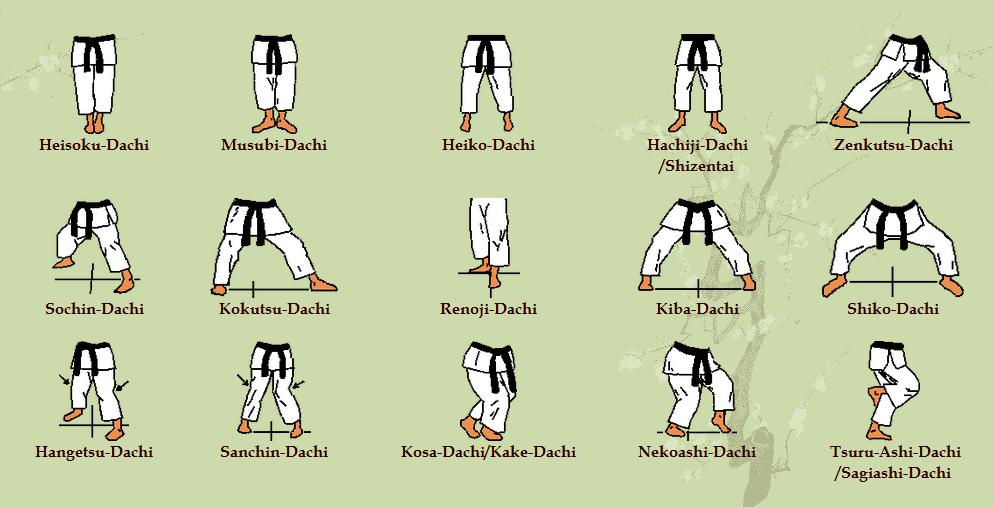 2. Общая физическая подготовка.1. Упражнение для рук з подхода по 30 раз2. Планка два дохода по 2 минуты.3. Обратные отжимание 2 подхода по 15 раз4. Приседание 3 подхода по 30 раз.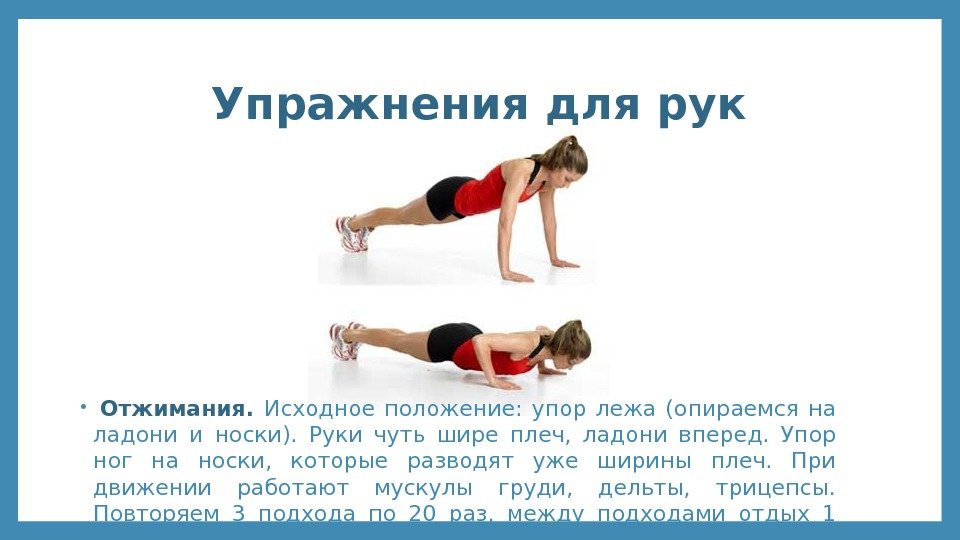 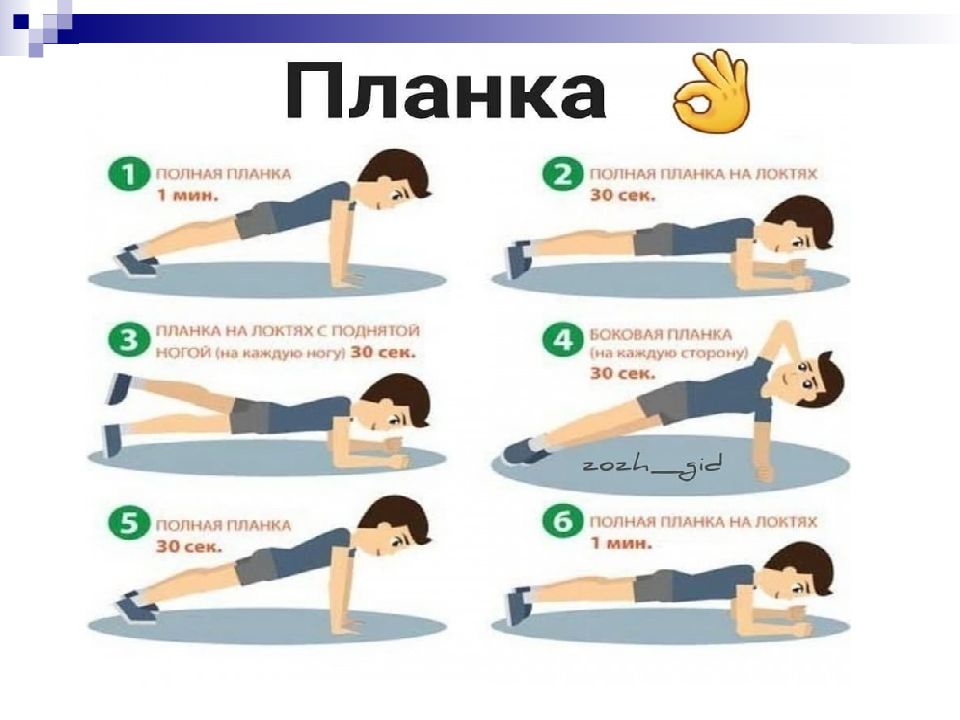 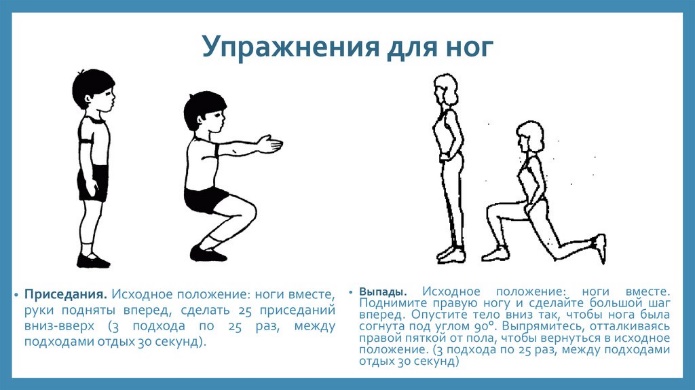 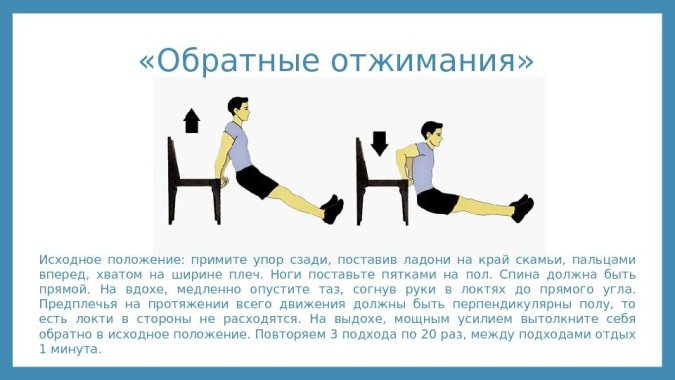 ЗАКЛЮЧИТЕЛЬНАЯ ЧАСТЬ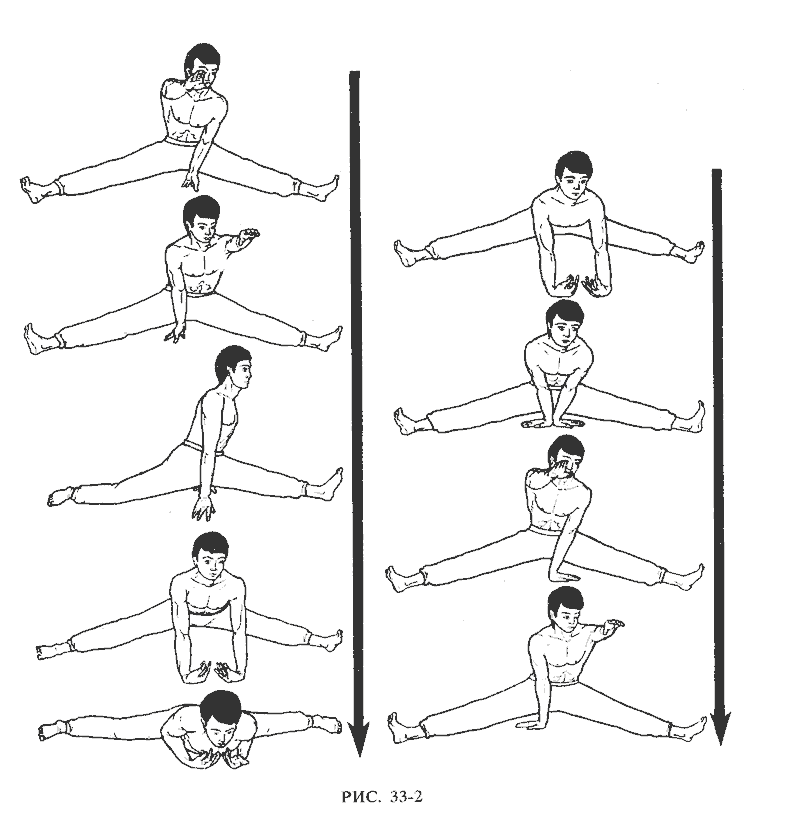 Домашнее задание: Повторить блоки (Рис.22)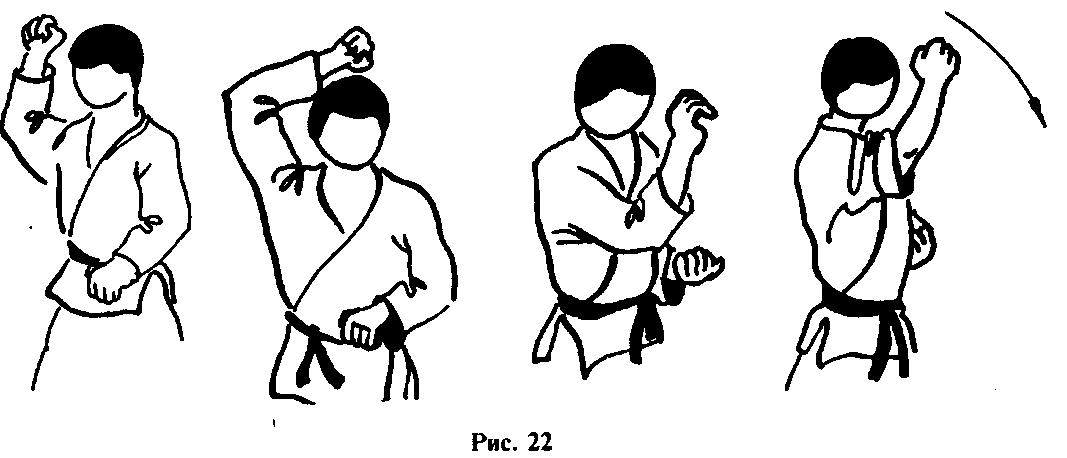 Обратная связь:Фото самостоятельного выполнения задания отправлять на электронную почту metodistduz@mail.ru для педагога Дымчака А.А.                                                                 (ФИО)